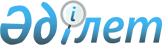 Об учебных заведениях Министерства внутренних дел Республики КазахстанПостановление Правительства Республики Казахстан от 20 апреля 1998 г. N 348

      В целях оптимизации системы ведомственного образования Министерства внутренних дел Республики Казахстан Правительство Республики Казахстан ПОСТАНОВЛЯЕТ: 

      1. Переименовать в установленном законодательством порядке: 

      1) Алматинскую высшую школу Министерства внутренних дел Республики Казахстан в Алматинский юридический институт Министерства внутренних дел Республики Казахстан; 

      2) Костанайскую высшую школу Министерства внутренних дел Республики Казахстан в Костанайский юридической институт Министерства внутренних дел Республики Казахстан; 

      3) Алматинское высшее техническое училище Министерства внутренних дел Республики Казахстан в Алматинский технический институт Министерства внутренних дел Республики Казахстан; 

      4) Павлодарский технический колледж Министерства внутренних дел Республики Казахстан в Павлодарский юридический колледж Комитета уголовно-исполнительной системы Министерства внутренних дел Республики Казахстан. 

      Сноска. В пункт 1 внесены изменения - постановлением Правительства РК от 24 января 2001 г. N 119 P010119_ . 

      2. Создать в установленном законодательством порядке в пределах штатной численности и бюджетных ассигнований, выделенных на содержание учебных заведений Министерства внутренних дел Республики Казахстан на 1998 год: 

      Акмолинский юридический колледж Министерства внутренних дел Республики Казахстан на базе Акмолинского филиала Костанайской высшей школы Министерства внутренних дел Республики Казахстан; 

      Актюбинский юридический колледж Министерства внутренних дел Республики Казахстан на базе Актюбинского филиала Костанайской высшей школы Министерства внутренних дел Республики Казахстан. 

      3. Министерству внутренних дел Республики Казахстан: 

      по согласованию с Министерством финансов Республики Казахстан перераспределить имеющуюся штатную численность постоянного и переменного составов с учетом специфики и наполняемости учебных заведений; 

      укомплектовать учебные заведения квалифицированными кадрами руководящего и профессорско-преподавательского состава, обеспечить качественное и своевременное комплектование переменным составом. 

      4. Акимам г.Акмолы, Акмолинской и Актюбинской областей оказать содействие соответственно Акмолинскому и Актюбинскому юридическим колледжам Министерства внутренних дел Республики Казахстан в их становлении, укреплении учебно-материальной базы и выделении жилья для профессорско-преподавательского состава колледжей. 

      5. Секретно. 

      6. Признать утратившими силу: 

      постановление Кабинета Министров Республики Казахстан от 15 февраля 1993 г. N 106 "Об учебных заведениях Министерства внутренних дел Республики Казахстан" (САПП Республики Казахстан, 1993 г., N 3, ст. 40); 

      пункт 1 постановления Кабинета Министров Республики Казахстан от 19 мая 1995 г. N 721 "О преобразовании учебных заведений Министерства внутренних дел Республики Казахстан" (САПП Республики Казахстан, 1995 г., N 18, ст. 206); 

      постановление Правительства Республики Казахстан от 8 апреля 1996 г. N 396 "О преобразовании Кустанайского юридического колледжа Министерства внутренних дел Республики Казахстан в Костанайскую высшую школу Министерства внутренних дел Республики Казахстан" (САПП Республики Казахстан, 1996 г., N 15, ст. 119.). 

 

     Премьер-Министр     Республики Казахстан
					© 2012. РГП на ПХВ «Институт законодательства и правовой информации Республики Казахстан» Министерства юстиции Республики Казахстан
				